 HIRDETÉSEKTisztelettel mondunk köszönetet Soltész János és Seszták István atyáknak egész esztendei, köztünk végzett gyóntatói és egyéb segítő szolgálatukért!December 31-én 17.30-kor az Alkonyati Zsolozsma keretében óévzáró hálaadást tartunk templomunkban. Másnap, január 1-jén vasárnapi liturgikus rend szerint végezzük szertartásainkat, a Szentlélek segítő kegyelmét kérve a 2013. évre. Végződjék és kezdődjék az esztendőnk az Úr nevében!Vízkereszt ünnepkörében, január 6. és február 1. között örömmel keresem fel mindazokat, akiknek lelki igénye hajlékaik megszentelése és a lelkipásztorral való személyes kapcsolat megerősítése. Szeretettel kérem, iratkozzanak fel a házszentelést igénylő lapra, vagy keressék a parókust személyesen, ímélen (obbagyl@upcmail.hu), telefonon (06-30/415-50-92).2013. januárjában szokás szerint megtartjuk a Krisztus-hívők egységéért végzett ökumenikus imahét alkalmait kertvárosi templomainkban. Ilyenkor egymás istentiszteletein imádkozunk együtt, és egymás lelkipásztorainak igehirdetéseit hallgatjuk meg. Akik átérzik szívük mélyén, hogy imádságunkkal varrunk egy öltést Krisztus sokfelé szakított köpönyegén, azokat örömmel várjuk ezekre az imádságos találkozásokra. Pontos program a templomok hirdetőtábláin, ill. a januári Legyezőnkben lesz majd.A házszentelések időszaka miatt januárban felnőtt katekézis nem lesz; a következő összejövetelt február 6-án tartjuk. Lelki fejlődésünk komolyan vétele és az egyházunk tanításában való elmélyülés mellett tanítványi tapasztalataink megosztása és a keresztény közösség megélése is célja ezeknek az alkalmaknak. Nyitott szívvel hívjuk és várjuk mindazokat, akik ezt a célt magukénak tekintik. *	*	*A 2013-as évre is kiadtuk egyházközségünk képes falinaptárát. A naptár egy példányát minden kertvárosi görögkatolikus család számára ajándékba adjuk. Bízunk benne, hogy az ajándék naptárral nemcsak az idő felelős megélését segítjük, hanem személyre szóló szeretetünket is érzékeltetni tudjuk általa. Fogadják jó szívvel!A naptárat a templomban, illetve a parókián lehet átvenni. Örömmel vennénk ugyanakkor, ha ajándék gyanánt másutt élő családtagjaik, rokonaik, ismerőseik számára vásárolnának is a 400 Ft-os egyházközségi naptárból. *	*	*Görögkatolikus Parókia, 4400 Nyíregyháza, Legyező u. 3.www.kertvarosigorogok.huTel. 42/341-257; 30/415-50-92; E-mail: obbagyl@upcmail.huFelelős kiadó: Dr. Obbágy László parókusA KERTVÁROSI GÖRÖGKATOLIKUS           EGYHÁZKÖZSÉG ÉRTESÍTŐJE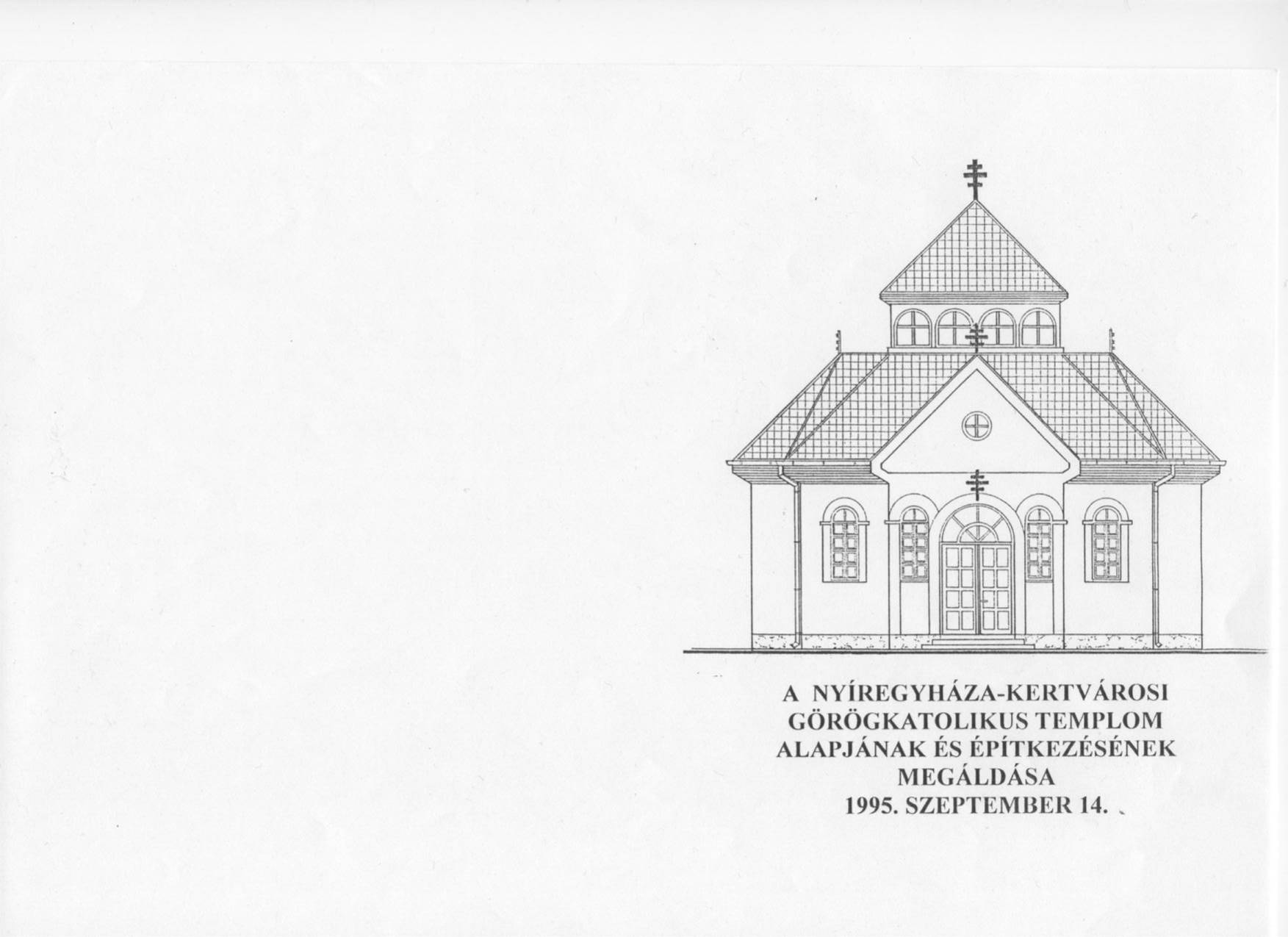 LEGYEZŐ2012. KARÁCSONYKARÁCSONYUNK, NAPTÁRUNK ÉS (ISTEN)ARCUNKArcok ábrázolása a 2013-as naptárunk. – Olivier Clement, francia teológus kereszténytelen, ateista környezetben nőtt fel. Egy interjúban Isten felé vezető útjának igen fontos mozzanataként említi, hogy nagyon korán vonzást gyakorolt rá az emberi arcok misztériuma. „Ha minden csak anyag – kérdezte magában –, akkor honnan az arcok belső szépsége? Akkor miért van ez a csodálatos fény némely tekintetben?” Olivier Clement az emberi arc misztériumában fedezi föl a háromszemélyű egy Istent.Karácsony segít az emberi arcban Istenre találni.Mert a Gyermek arca rákérdez saját arcomra. „Hol van a régi arcod, az égi? Megvan-e benned, hogy ragyogni engedd rég elveszett, egykor tündöklőn szép sugarát?” „Egy istenarc van eltemetve bennem, antik szobor, tiszta, nyugodt erő. Nem nyugszom, amíg nem hívom elő. S bár világ szennye rakódott reája, nem nyugszom, amíg nem lesz reneszánsza.”A Gyermek arca megmutatja a másik ember arcában is az istenit. Az örömtől sugárzó, de a gondoktól barázdált és pofonokat szenvedett arcban is őt láthatom. Lehet „minden alkalom karácsony, amikor hagyod, hogy Isten rajtad keresztül szeressen másokat. Igen, minden alkalom karácsony, amikor rámosolyogsz felebarátodra, s kezet nyújtasz neki” (Teréz anya).A bűnnel grimaszba torzult bennünk az istenarc. Jézus Krisztus, az Istenember arca a minta, „reneszánszunknak”, az arc méltóságának és alázatának a mintája. Pál apostol a damaszkuszi úton arcra borul, majd ezt írja: „Isten világosságot támasztott a szívünkben, hogy fölragyogjon nekünk Isten dicsőségének ismerete Jézus Krisztus arcán.” Sok mindent megértünk Isten szeretetéből és életünk titkából is, ha felismerjük, hogy ugyanaz a dicsőség ragyog a jászolban és a kereszten. Ez a dicsőség ragyog a karácsonyi Gyermek arcán és a Tábor-hegyi, majd a feltámadás hajnalának diadalát tükröző arcon, de a leköpdösött, megalázott, meggyalázott, szenvedő arcon is.  –  Így töröljünk pityergést, így töröljünk verítékes könnyeket.Krisztus szegénységének lelkületeKocsis Fülöp püspök atya karácsonyi üzeneteFőtisztelendő Atyák! Kedves Testvérek!Bizonyára nem könnyű év áll előttünk. Sokfelé hallunk arról, hogy egyre nő a szegénység, a munkanélküliség miatt a kilátástalanság, a diákok tanácstalansága az iskola és a pályaválasztás terén. Ugyanakkor alig volt olyan esztendő a történelemben, amikor jobban, kényelmesebben, gazdagabban éltünk volna, mint mostanában. Furcsa ellentmondás ez, mely vélhetően elsősorban a gondolkodásmódunk megváltozásából fakad, és nem a valós gazdasági helyzetünkből. Anélkül, hogy eszményíteni akarnám nagyszüleink, dédszüleink életkörülményeit, mégis meg kell állapítanunk, hogy ők álmodni sem mertek volna azokról a javakról, amik számunkra természetesnek tűnnek, s amelyeket alapvető szükségletnek és szinte jogos követelésnek tekintünk ebben a nagy válság okozta szegénységben is.Nemrég hallottam, hogy egyik görögkatolikus településünkön az elmúlt évtizedek népességcsökkenésének eredményeképpen ma éppen annyian élnek a faluban, mint a 19. század derekán. Akkor a hívek nagy áldozatok által fölépítették a templomot és parókiát, ma pedig már-már a parókus ellátását sem tudják vállalni és biztosítani. Milyen szép lenne, ha ma is megélhetnénk ugyanazt az áldozatkészséget és szerénységet, amely korábban olyan természetes és elfogadható volt!De mindez számunkra, papok számára  nem csak jámbor óhaj, vagy egy szerzetes püspök ajánlása, hanem látnunk kell, hogy kánoni kötelesség is. A Keleti Kódex is előírja és tanácsolja  ugyanis  a papoknak, hogy törekedjenek az egyszerű életre, a szegénységre,  a mértékletességre. A 385. kánon szó szerint így fogalmaz: „A klerikusok Krisztus szegénységének lelkületével eltelve törekedjenek arra, hogy életük egyszerűségével a lelki javak tanúi legyenek a világ előtt, és a földi javakat lelki ítélőképességük révén szánják helyes használatra; azokat a javakat pedig, amelyeket egyházi hivataluk, szolgálatuk vagy feladatuk gyakorlása alkalmából szereznek, miután fedezték belőlük tisztes megélhetésüket és  állapotbeli kötelezettségeik teljesítését, osszák meg, és fordítsák az apostolkodás és a jótékonyság cselekedeteire.”Ennek szellemében azt kérem egyházmegyénk minden papjától és híveitől, hogy életvitelükben minden körülmények között, de az egyházi rendezvényeken különösen is kerüljenek minden fölösleges pazarlást és fényűzést. Törekedjünk együtt és egymást is segítve a krisztusi egyszerűségre, szerénységre, és sokkal inkább a lelki törekvéseinkben legyünk igényesek, mint a testi, világi dolgokban. Ezzel tesszük hitelessé evangélium-hirdetésünket, de ezzel tesszük fogékonnyá önmagunkat is az örök életre megmaradó igazi értékek iránt.Ezzel a buzdítással kívánok minden közelebbi és távolabbi munkatársamnak, egyházunk minden tagjának és családjának áldott karácsonyt, és az Isten országának a Krisztus egyszerűségében megélt kifogyhatatlan gazdagságát. TÉGY AZ EGÉSZSÉGEDÉRT,LÉGY SPORTOS KERESZTÉNY!A közelmúltban megalakult a Kertvárosi Egyházközség Sportegyesülete, azaz a KEREK SE, amelynek első programjaként közös sportra, mozgásra, kikapcsolódásra hívjuk a családokat. December 30-án, vasárnap Egyházközségi Sportdélutánra várunk kicsiket és nagyokat.A 13.30-kor kezdődő együttlét tervezett programja:állóképességi torna (bemelegítés) minden korosztálynakasztalitenisz bajnokságdobótechnikák bemutatása, gyakorlásadarts bajnokságsakkversenyügyességi játékok, lufihajtogatás gyerekeknek„Lacus blog” – jókedvű évértékelő, sportösszefoglaló„ellátmány”: forralt bor felnőtteknek; alma, szaloncukor, kukoricapehely gyerekeknekvendégünk Jászay László élsportoló, magyar bajnok atléta.Minden résztvevő gyerek kap "KEREK SE EMLÉKLAP"-ot, a győztesek ajándékot is. Örüljünk s mozogjunk együtt a szünidőben!*	*	*REJTVÉNYEKKICSINYÍTŐ KÉPZŐ + „ABLAKDÍSZ” A BÖRTÖNBEN + A VÉGÉN MOZGÉKONY!SZ + HAJSZOL + M + DAL AZ OPERÁBANMAGYAR AUTÓJEL + R + FORDÍTVA: SZOLMIZÁCIÓS HANG + SIGEKÖTŐ (NEM „KI”) + TÁRGYRAG + ALULRA + MAGYAR AUTÓJEL + Miiiii + OXIGÉN ÉS NITROGÉN VEGYJELE + MATEMATIKAI MŰVELETET VÉGEZ + FÉLIG ÁZIK!*	*	*HumorA pap belép a templomba, és megdöbbenéssel látja, hogy hiányzik a kis Jézus a jászolból. Kimegy az utcára, és lát egy kisfiút kipirult arccal száguldani a biciklijén; a csomagtartóhoz csiptetve ott a jászolból hiányzó kis Jézus. A pap ráförmed: Mit keres a gyermek Jézus a csomagtartódon? – Tudja, atya, egész adventben azért imádkoztam, hogy hozza el nekem ezt a biciklit. Megígértem, ha tényleg elhozza, elviszem egy körre. Most állom a szavam!